QUIZ SEMANA 2 GOBIERNO TI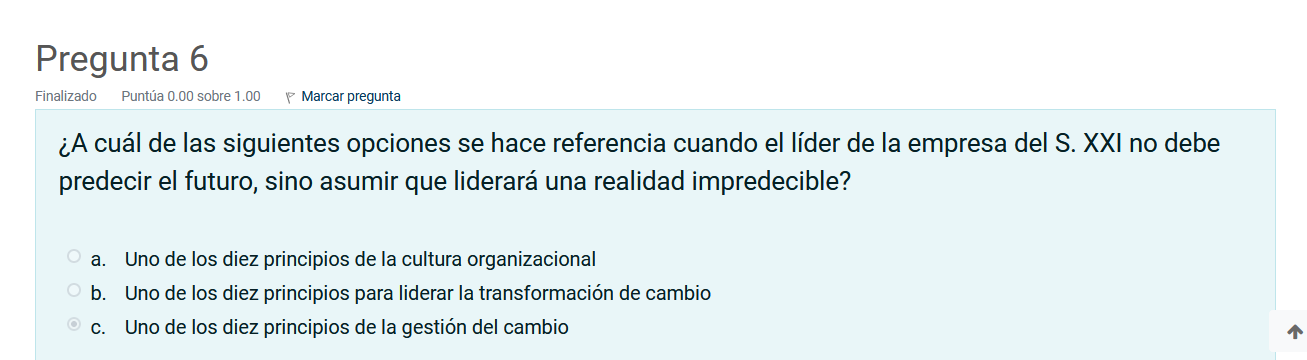 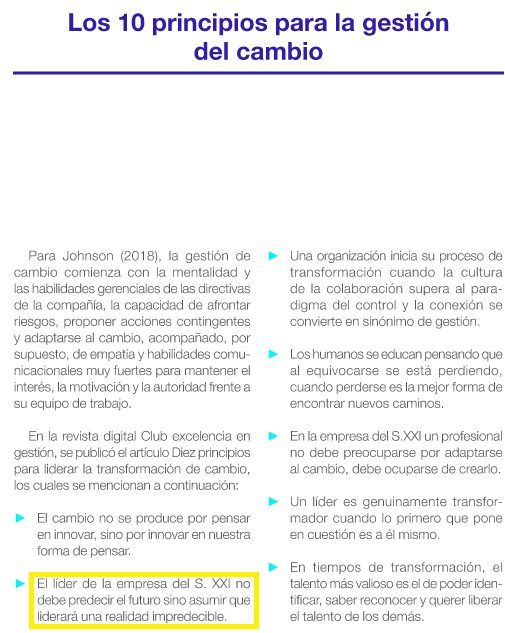 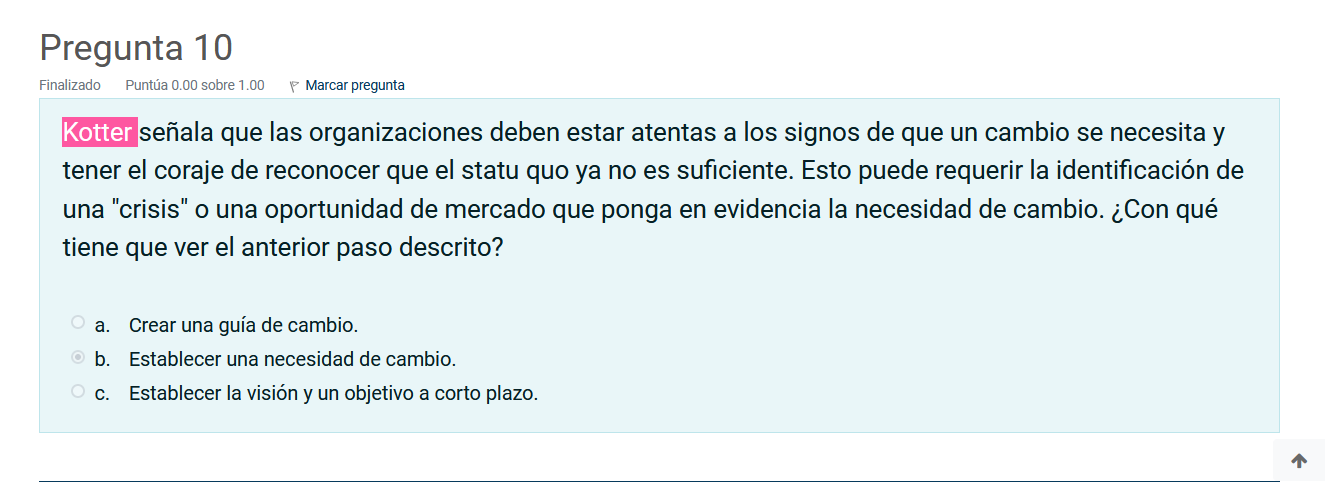 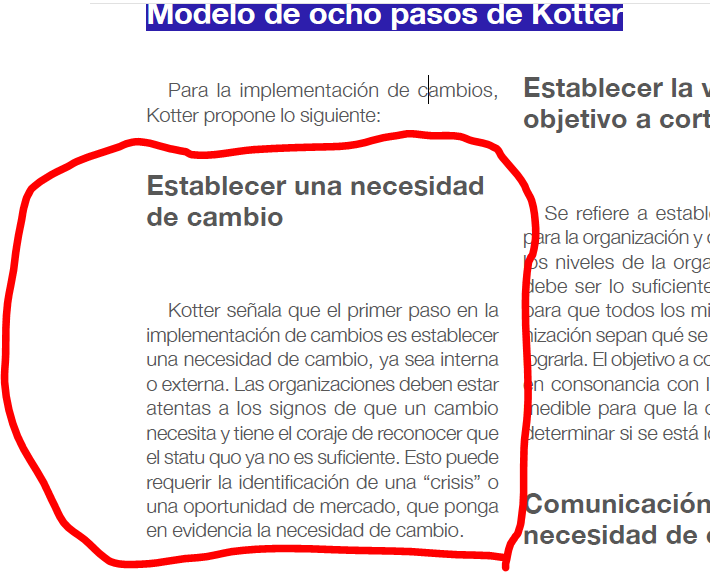 